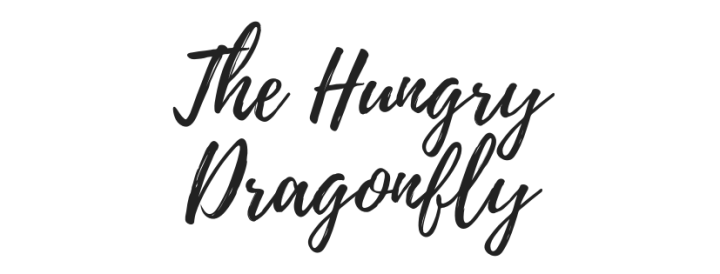 Healthy Banana MuffinsServing: 12 muffinsPrep Time: 15Cooking Time: 20 minutesIngredients:3 large ripe bananas3/4 cup Monk Fruit or Granulated Sugar1 large egg or replace for vegan1/3 cup melted coconut oil1 1/2 cups Whole Wheat all-purpose flour1 teaspoon baking powder1 teaspoon baking soda1/2 teaspoon salt1/2 teaspoon cinnamon1 1/2 cups chopped walnuts or pecans2 tablespoons coconut sugar1 tablespoon melted butterInstructions:Preheat your oven to 350 degrees Fahrenheit and prepare a 12-cup muffin tin with paper liners or use non-stick spray instead.In a large bowl mash bananas and fold into sugar and egg using a wooden spoon until well blended.Add the coconut oil and mix well.Add the flour, baking powder, baking soda, salt, cinnamon and ¾ cup of chopped walnuts. Mix everything together just until all the ingredients are incorporated and the walnuts are distributed evenly throughout the batter. In a small bowl, combine the remaining 3/4 cup walnuts, coconut sugar and melted butter and mix until the walnuts are coated.Spoon the muffin batter evenly into the 12 muffin cups and spoon a bit of the coated walnuts onto the top of each muffin, making sure the topping is well distributed onto the top of each muffin. Make sure not in one big clump or it might sink into the muffin as it bakes.Bake for about 20 minutes, or until the muffins are golden brown on top and a toothpick inserted into the center of one of the muffins comes out clean.Let the muffins cool inside muffin tray for a few minutes before removing them to a wire rack to cool completely.